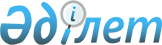 О некоторых вопросах охраны и использования историко-культурного наследия
					
			Утративший силу
			
			
		
					Постановление акимата города Астаны от 14 октября 2005 года N 27-10-765п. Зарегистрировано в Департаменте юстиции г. Астаны 25 ноября 2005 года N 419. Утратило силу постановлением акимата города Астаны от 28 июня 2007 года № 27-585п.
      Сноска. Утратило силу постановлением акимата города Астаны от 28.06.2007 № 27-585п.
      В соответствии с законами Республики Казахстан " О местном  государственном управлении в Республике Казахстан", " Об охране  и использовании историко-культурного наследия" акимат города Астаны  ПОСТАНОВЛЯЕТ: 
      1. Утвердить список памятников истории и культуры города Астаны местного значения согласно приложению. 
      2. Контроль за исполнением настоящего постановления акимата возложить на заместителя акима города Астаны Толибаева М.Е. 
      СПИСОК 
      памятников истории и культуры 
      города Астаны местного значения 
      Памятники истории 
      Памятник археологии 
      Памятники градостроительства и архитектуры 
      Памятники  монументального искусства 
      ____________________________________________________ 
					© 2012. РГП на ПХВ «Институт законодательства и правовой информации Республики Казахстан» Министерства юстиции Республики Казахстан
				
Аким
У. ШУКЕЕВ
Первый заместитель акима
Есилов С.С.
Заместитель акима
Мамытбеков А.С.
Заместитель акима
Мустафина С.С.
Заместитель акима
Толибаев М.Е.
Заместитель акима
Фомичев С.В.
Руководитель аппарата акима
Тамабаев К.Ж.
Директор Государственного 
учреждения "Департамент 
финансов города Астаны"
Аскарова А.Е.
Заведующая отделом 
документационной экспертизы
Башимова Д.Р.
Директор Государственного 
учреждения "Департамент 
архитектуры и градостроительства 
города Астаны"
Матайбеков Ш.У.
Директор Государственного 
учреждения "Департамент культуры 
города Астаны"
Бурибаев А.И.Приложение
к постановлению акимата
города Астаны
от 14 октября 2005 года
N 27-10-765п
N 
п/п 
N 
объ- 
екта 
Наименование объе к та, 
а в тор 
Датировка   
Адрес 
Примечание 
1 
2 
3 
4 
5 
6 
1. 
1. 
Дом купца И.С. Силина (размещ. 2-я рота Красной гвардии, мед. центр Управ. делами Прези- 
дента, штаб Комиссии по 
передислокации столицы Республики 
Казахстан, посольство Республики 
Беларусь).  
конец ХIХ - начало ХХ века, 1918 г., 1997-98 годы 
ул. Кенесары, 35 
Стоит на государственной 
охране местного значения (решение облисполкома N 6/194 от 26 марта 1981 г.). 
2. 
2. 
Дом, в котором  формировались 
отряды ЧОН (обл. комитет Компартии Казахстана, 1 городская больница, облсельхоз-управление, Верховный Суд  Республики 
Казахстан). 
1914 г., 1921 г. 
ул. Ж. Омарова, 57 
Стоит на государственной 
охране местного значения (решение облисполкома N 6/194 от 26 марта 1981 г.). 
3. 
3. 
Дворец желез- 
нодорожников (здание Нацио-нального театра оперы и балета имени К. Байсеитовой). 
Архитектор -  В. Калмыков. 
1954 г. 
ул. Акжайык, 10 
Предлагается для включения в список памятников истории и культуры местного значения. 
4. 
4. 
Вокзал и Привокзальная 
площадь, куда в 1954 году прибыл первый эшелон с целинниками. 
05.03.1954 г. 
Привокзальная площадь имени 310-ой дивизии 
Стоит на государственной 
охране местного значения (решение облисполкома N 6/194 от 26 марта 1981 г.). 
5. 
5. 
Памятник Сакену Сейфуллину. 
Скульптор - Ю.П. Буштрук.   
 5 ноября 1972 г. 
проспект 
Победы, 116 
Стоит на государственной 
охране местного значения (решение облисполкома N 6/194 от 26 марта 1981 г.). 
6. 
6. 
Памятник воинам Великой Отечественной 
войны. 
Скульптор - В.Б. Пирожков 
1995 г. 
вблизи 
Национальной академии 
музыки по 
пр. Победы, 67 
Предлагается для включения в список памятников истории и культуры местного значения. 
7. 
7. 
Мемориал  памяти жертв политических 
репрессий. 
Архитекторы: 
Т. Сулейменов,  А.А. Кенжетаев, А.Б. Ордабаев;   скульпторы: 
А.Х. Баярлин,  Т. Мырзагельдин  
1997 г. 
у главного входа в этно- 
мемориальный парк "Атамекен" 
Предлагается для включения в список памятников истории и культуры местного значения. 
N п/п 
N 
объ-екта 
Наименование объе к та, 
а в тор 
Датировка    
Адрес  
Примечание  
1 
2 
3 
4 
5 
6 
8. 
1. 
Городище Бузок. 
Х-ХII века нашей эры 
долина левого 
берега реки Ишим, в пяти 
километрах юго-западнее г. Астаны, восточный берег озера Бузук 
Предлагается для включения в список памятников истории и культуры местного значения. 
N п/п 
N 
объ-екта 
Наименование объекта 
Датировка    
Автор, адрес 
Примечание  
1 
2 
3 
4 
5 
6 
9. 
1. 
Константино- 
Еленинская церковь. 
1854, 1900 годы 
ул. Коркыта, 12 
Стоит на государственной охране местного значения (решение 
облисполкома N 2/28 от 30 января 1984 г.). 
10. 
2. 
Здание городской 
управы (админи- 
стративное  здание Русского драматического театра имени М. Горького). 
 конец ХIХ века 
ул. Желтоксан, 17 
Предлагается для включения в список памят- 
ников истории и культуры мест- 
ного значения. 
11. 
3. 
Гимназия (ныне здание Русского драматического театра имени М. Горького). 
конец ХIХ века 
ул. Т. Бигельдинова, 72 
Предлагается для включения в список памятни-ков истории и культуры мест- 
ного значения. 
12. 
4. 
Дом купца Д.В. Егорова (военко- 
мат, здание Ми-нистерства обо- 
роны). 
Конец ХIХ - начало ХХ века 
ул. М. Ауэзова, 49 
Предлагается для включения в список памятни-ков истории и культуры мест- 
ного значения. 
13. 
5. 
Дом купца П.Г. Казанцева 
(контора, детсад 
"Зорька", музей Сакена Сейфул- 
лина). 
1846 г. 
ул. М. Ауэзова, 78 
Стоит на государственной охране местного значения (решение 
облисполкома N 
2/28 от 30 января 1984 г.). 
14. 
6. 
Жилой дом 
доктора Ф.И. 
Благовещенского 
(ЦОБШ, админис- 
тративное 
здание музея 
С. Сейфуллина). 
Начало ХХ 
века 
ул. М. 
Ауэзова, 80 
Стоит на 
государственной 
охране местного 
значения 
(решение  
облисполкома N 
2/28 от 30 
января 1984 г.). 
15. 
7. 
Ограждение 
зеленой мечети.  
1895 г. 
пр. Абая, 83 
Предлагается 
для включения в 
список памят- 
ников истории и 
культуры мест- 
ного значения. 
16. 
8. 
Больница купца 
С.А. Кубрина 
(онкодиспансер, 
здание АО Рес- 
публиканский 
центр космичес- 
кой связи и электромагнитной совместимости радиоэлектронных средств) 
1880 г. 
ул. А. Джангильдина, 40 
Стоит на государственной охране местного значения (реше-ние облисполкома 
N 2/2 от 30 января 1984 г.). 
17. 
9. 
Дом купца С.А. Кубрина и фли-гель (Уездный исполком, штаб рев. тройки, областной исто-рико-краевед- 
ческий музей, 
Посольство 
Украины).  
1909 г. 
1920-21 годы 
ул. М. Ауэзова, 57 
Стоит на госу- 
дарственной ох- 
ране местного значения (реше- 
ние облисполкома  N 6/194 от 26 марта 1981 г.). 
18. 
10. 
Торговый дом купца С.А. Кубрина (маг. "Радуга", ныне магазин "Астана"). 
1905-1907 годы 
ул. Кенесары, 37 
Стоит на государственной охране местного значения (решение 
облисполкома N№ 2/28 от 30 января 1984 г.). 
19. 
11. 
Дом П.Г. Моисеева (гимназия, Уездный Совет, Уездный комитет РКП(б), здание 3-ей городской больницы).  
1914-17  годы, 
1918 г., 1921 г. 
ул. А. Букейхана, 40 
Стоит на государственной охране местного значения (реше- 
ние облисполкома N 6/194 от 26 марта 1981 г.). 
20. 
12. 
Здание кинотеатра 
"Октябрь"  - 
("Европа - 
"Палас"). 
Начало ХХ века 
пр. Абая, 53 
Предлагается для включения в список памятников истории и культуры 
местного 
значения. 
21. 
13. 
Дом пионеров (дирекция Гос.  резиденций 
Управления 
делами 
Президента Республики 
Казахстан). 
60-е годы ХХ в. 
ул. Бейбит- 
шилик, 6 
Предлагается для включения в список памятни-ков истории и культуры мест- 
ного значения. 
22. 
14. 
Здание гостиницы "Ишим" ("Есіл"). 
1958-60 годы 
ул. Бейбит- 
шилик, 8 
Стоит на государственной охране местного значения (решение облис-полкома N 2/28 от 30 января 1984 г.). 
23. 
15. 
Здание акимата города Астаны. 
(Агентство по борьбе с экон. и коррупционной преступностью Фин. полиции). 
1958 г. 
ул. Ж. Омарова, 60 
Предлагается для включения в список памятников истории и культуры  местного значе-ния. 
24. 
16. 
Здание Департамента комитета нацио-нальной безо- 
пасности РК по 
городу Астане. 
50-е годы ХХ в. 
Ул. Т. Бигельдинова, 74 
Предлагается для включения в список памятни-ков истории и культуры мест- 
ного значения. 
25. 
17. 
Дворец молодежи (Дворец 
"Жастар"). 
Архитекторы:   А.Т. Полянский, 
К.В. Миронов, В.Ф. Тоскин; 
инженер - Ц.М. Нахутина.  
1974 г. 
проспект 
Республики, 34 
Стоит на государственной охране местного значения (реше- 
ние облисполкома  N 6/194 от 26 марта 1981 г.). 
26. 
18. 
Школа Кощегулова для мусульманской молодежи (Здание "Каз- 
коммерцбанка"). 
Кон. XIX- начало XX в.в 
пр. Абая, 24 
Предлагается для включения в список памятни-ков истории и культуры 
местного 
значения. 
27. 
19. 
Монументальное 
сооружение "Астана -  
"Байтерек". 
Архитекторы: А.И. Рустембе- 
ков, С. Базар- 
баев, Ж. Айтбо- 
лаев, А. Оспа-нов; 
конструктор - М. Вайнштейн. 
2002 г. 
в новом ад- 
минитративном центре города 
в центральной части Водно- 
зеленого бульвара 
Предлагается для включения в список памятни-ков истории и культуры мест- 
ного значения. 
N п/п 
N№ объ-екта 
Наименование объе к та, а в тор 
Датировка    
Адрес  
Примечание  
1 
2 
3 
4 
5 
6 
28. 
1. 
Памятник хану Кенесары. 
Скульптор Н. Далбай, архитектор Ш. Валиханов.  
11.05.2001 г. 
Набережная реки Ишим 
Предлагается для включения в список памятни-ков истории и культуры  
местного  
значения. 
29. 
2. 
Памятник А.С. Пушкину. 
Скульптор - А.Н. Ковальчук. 
1999 г. 
угол улиц А. Пушкина и 
Московской 
Предлагается для включения в список памятни-ков истории и культуры   
местного  
значения. 
30. 
3. 
Памятник С. Сейфуллину. 
Скульптор - А. Баярлин, архитектор - О. Демирханов. 
1994 г. 
ул. С. Сейфуллина, 67 
Предлагается для включения в список памятни-ков истории и культуры   
местного  
значения. 
31 
4. 
Скульптура "Астана" (скульптор А. Баярлин, ул. Ташенова). 
29.06.2002 г. 
ул. Ташенова 
Предлагается для включения в список памятни-ков истории и культуры 
местного 
значения. 